СОРЕВНОВАНИЯ  « А,НУ-КА,ХЛОПЦЫ!» В 4–Х КЛАССАХПоздравления  для мальчиков и гостей с Днем защитника Отечества  от девочек 4-хклассов  и Бражниковой Л.А.ПРИГЛАШЕННЫЕ: АТАМАН  ХКО « КРАСНОСЕЛЬСКИЙ» МИРОНЕНКО ПАВЕЛ АНДРЕЕВИЧ, КАЗАКИ-НАСТАВНИКИ : ВОЛОДИН  ИВАН МИТРОРФАНОВИЧ  И ТЕНЬКИН НИКОЛАЙ ИВАНОВИЧэстафета« Удальцы», «Передача важного донесения».Эстафета  « Посади картошку»5 эстафета  « Казачья сила»«Военизированная казачья полоса препятствий»	Преодоление тоннеля	Огневой рубежЦЕРЕМОНИЯ НАГРАЖДЕНИЯ1место 4 «А» класс. Поздравляем!!!!!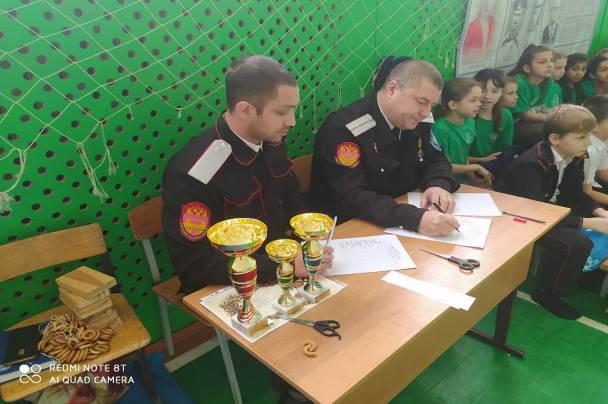 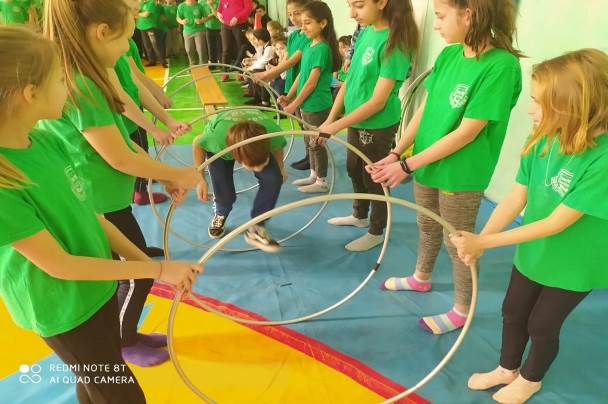 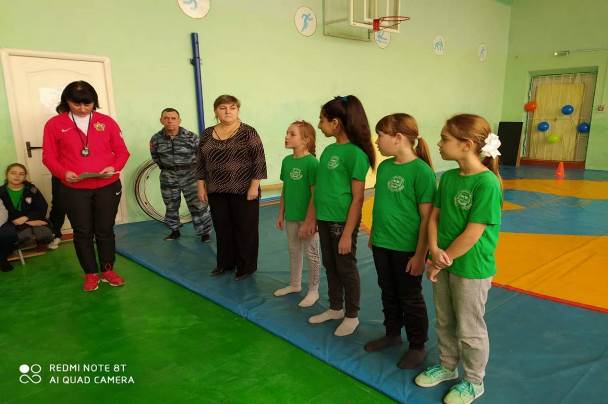 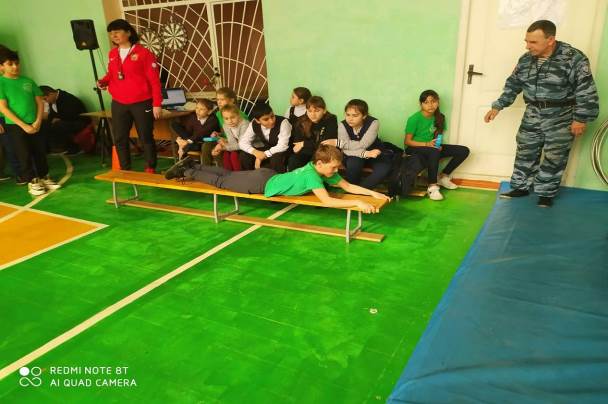 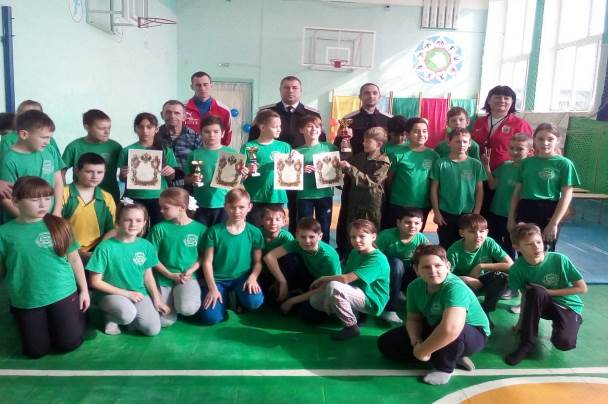 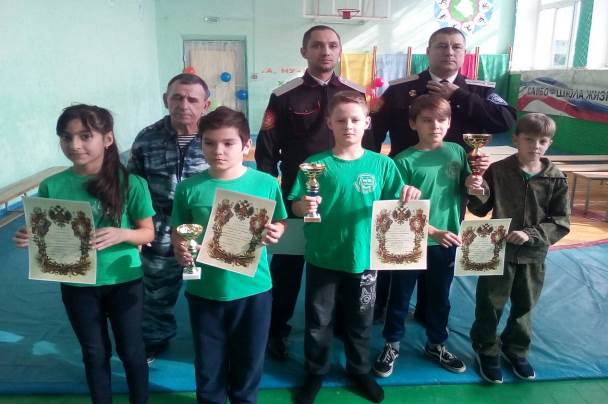 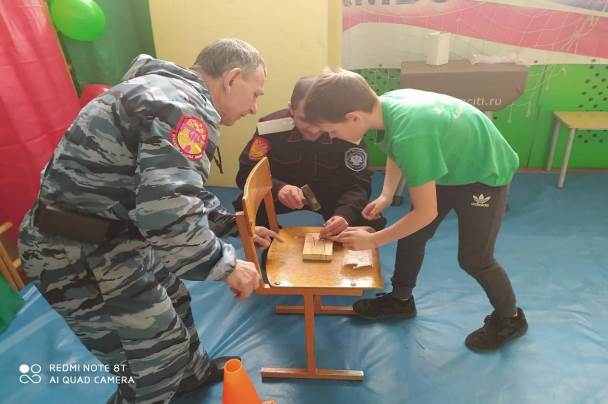 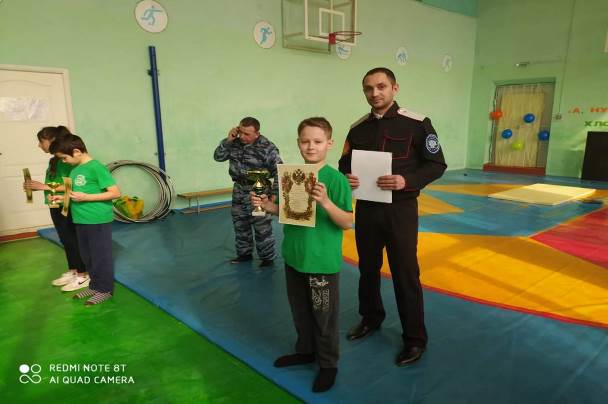 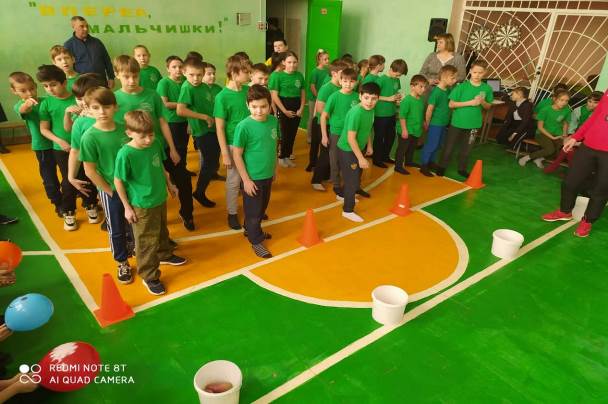 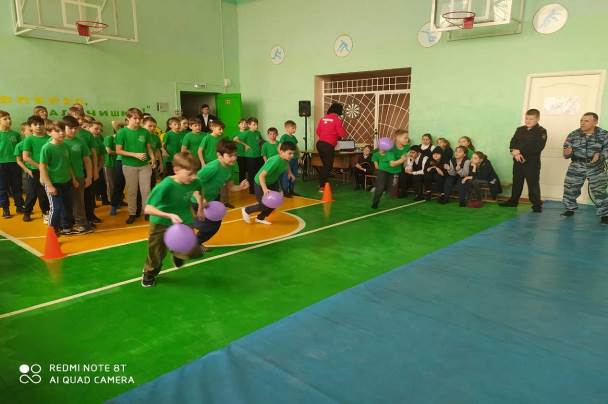 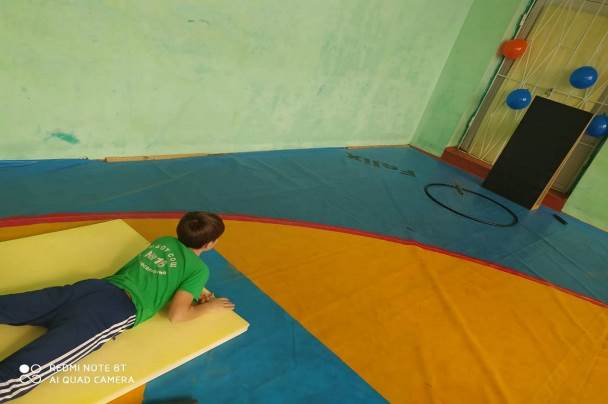 